T.CSELÇUK ÜNİVERSİTESİ 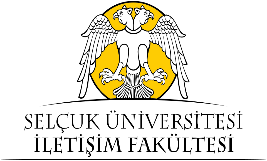 İLETİŞİM FAKÜLTESİ DEKANLIĞI    BİLİMSEL ETİK DEĞERLENDİRME KURULUNA…/…/202.Etik kurul onayı almak üzere başvuruda bulunduğum...........................................................................................................................................................................................................başlıklı çalışmamın kurulunuzda değerlendirilmeye alınması için gereğini saygılarımla arz ederim.                                                                                                               Sorumlu Araştırmacı                                                                                                                        İmza                                                                                                Adı Soyadı                                                                                                Unvan                                                                                                Kurum           E Mail Adresi:           GSM :EKLER:S.Ü. İletişim Fakültesi Bilimsel Etik Değerlendirme  Kurulu Başvuru Formu2.   Araştırmada Kullanılacak Veri Toplama Araçları (Kullanılacak ölçeğin nereden alındığına dair bilginin eklenmiş olması gerekmektedir).Diğer Araştırmacılar1.Araştırmacı                                   	2. Araştırmacı                                   3. AraştırmacıAdı Soyadı:                                    		 Adı Soyadı:                                        Adı Soyadı:Unvan:                                            		  Unvan:                                               Unvan:Kurum:                                            		  Kurum:                                              Kurum:GSM:                                                 	  GSM:                                            	    GSM:E Mail Adresi:                                  	  E Mail Adresi:                                   E Mail Adresiİmza                                                  	  İmza                                                   İmza